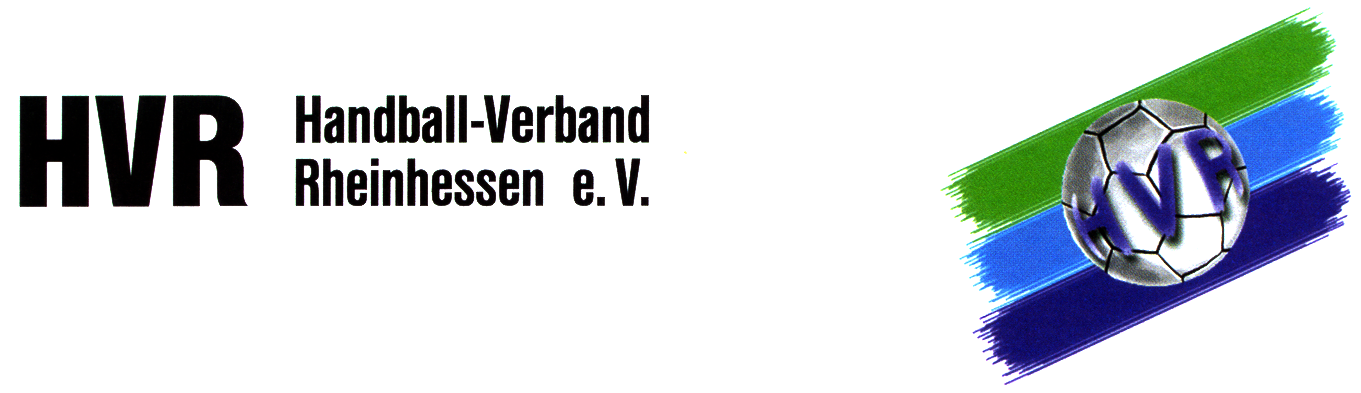 Verhaltenskodex zum Umgang mit Kindern, Jugendlichen und jungen Erwachsenen im rheinland-pfälzischen Sport.Für alle haupt- und ehrenamtlichen Mitarbeiterinnen und Mitarbeiter im rheinland-pfälzischen Sport, die Kinder, Jugendliche und junge Erwachsene betreuen oder unterrichten bzw. dies zukünftig tun wollen.Name:  	       Verein:	       Geburtsdatum: 	       1. In der Kinder- und Jugendarbeit übernehme ich Verantwortung für das Wohl der mir anvertrauten Kinder, Jugendlichen und jungen Erwachsenen. Dabei nehme ich die individuellen Grenzempfindungen jeder einzelnen Person ernst und schütze sie auch vor sexualisierter Gewalt.2. Ich möchte Vorbild für die mir anvertrauten Kinder, Jugendlichen und jungen Erwachsenen sein und setze mich für die Einhaltung von zwischenmenschlichen und sportlichen Regeln ein. Ich beziehe aktiv Position gegen Doping, Drogen- und Medikamentenmissbrauch sowie jegliche Art von Leistungsmanipulation.3. Ich nutze meine besondere Vertrauens- bzw. Autoritätsstellung nicht aus und gebe den Bedürfnissen von Kindern, Jugendlichen und jungen Erwachsenen Vorrang vor meinen persönlichen Zielen.4. Ich werde meine sportlichen und außersportlichen Angebote an kinder- und jugendgerechten Methoden und Rahmenbedingungen ausrichten und achte dabei auf ausreichend Selbst – und Mitbestimmungsmöglichkeiten der Kinder und Jugendlichen.5. Ich werde die Persönlichkeit jedes Kindes, Jugendlichen und jungen Erwachsenen achten und deren Entwicklung unterstützen. Ich werde sie zu fairem und respektvollem Verhalten gegenüber anderen Menschen und Tieren sowie zu verantwortungsvollem Umgang mit der Natur anleiten.6. Ich werde das Recht der mir anvertrauten Kinder, Jugendlichen und jungen Erwachsenen auf physische und psychische Unversehrtheit achten und keine Form der Gewaltausübung zulassen.7. Ich respektiere die Würde jedes Kindes, Jugendlichen und jungen Erwachsenen. Ich verspreche alle fair zu behandeln sowie Diskriminierung jeglicher Art und antidemokratischem Gedankengut entschieden entgegenzuwirken.8. Ich verpflichte mich einzugreifen, wenn in meinem Umfeld gegen diesen Verhaltenskodex verstoßen wird und informiere die Verantwortlichen auf der Leitungsebene. Zusätzlich habe ich die Möglichkeit, mir Information und Beratung beim Landessportbund Rheinland-Pfalz einzuholen. Der Schutz der Kinder und Jugendlichen steht dabei an erster Stelle.Durch meine Unterschrift verpflichte ich mich zur Einhaltung dieses Verhaltenskodexes.       	      	_______________________________________________Ort, 	Datum 		Unterschrift